PREENQUETE CALAMITES AGRICOLES SUITE AUX CRUES ET FORTES PLUIES DU 21 AU 23 JANVIER 2020Cette fiche de préenquête est destinée à établir un estimatif des pertes dues aux intempéries du 21 au 24 janvier 2020 dans le département de l’Aude.Elle vise à un premier recensement des dommages pour  disposer d’éléments préalables à une demande de reconnaissance de calamité agricole, et ne préjuge pas de la suite donnée en matière d'indemnisation individuelle.En cas de reconnaissance de ce sinistre par arrêté ministériel, un dossier officiel d'indemnisation sera à déposer au cours du second semestre 2020.NOM (Individuel ou société) :.............................................................................................n° PACAGE…………………...SIRET : ………………………...ADRESSE :....................................................................................................................Code Postal.................Commune :...........……………..............Tel :.........................................Portable :.............................................................Mèl. :L'évaluation des dommages est à décrire à ce stade de façon indicative et prévisionnelle, selon 3 possibilités : - utiliser  les unités de travaux ou de dégâts indiquées (tableau 1) ;- utiliser l’évaluation à l’hectare par degré de dégâts  (Tableau 2) ;- utiliser le tableau 3 pour les autres dégâtsAutres : pertes de récoltes (maraîchage….) et perte de fonds (balles de foin, cheptel, ….)- Préciser :NOTICE EXPLICATIVE :Remise en état vignes degré 1 : débris végétaux légers (feuilles, ronces, roseaux) en petite quantité déposés sur les ceps et fils d’espaliers ;Remise en état vignes degré 2 : débris végétaux plus abondants (présence de branchage dans la parcelle) ;Remise en état vignes degré 3 : débris végétaux lourds provoquant écrasements (arbres entiers, grosses branches, souches d’arbres,…) ;Remise en état vignes degré 4 : en plus des dégâts précédents, érosion sévère et étendue du sol, système racinaire mis à nu, dépôts impossibles à enlever avec du matériel agricole classique.Dommages aux sols degré 1 : griffes d’érosion, petites ravines : profondeur : 10-20 cm ;Dommages aux sols degré 2 : décapage profond du sol 20 à 30 cm et ravines de 50 cm, remise en culture  après travaux de nivellement ou décompactage ;Dommages aux sols degré 3 : dommages de même nature plus profonds, plus répétés et ne permettant pas le passage d’un tracteur à roues. Ravines ou trous de plusieurs mètres de largeur et de plus d’un mètre de profondeur. Nécessité d’importants travaux de nivellement sur l’ensemble de la parcelle ou enlèvement d’importantes quantités de matériaux inertes ;Dommages aux sols degré 4 : décapage profond 30-40 cm, dépôt de terre enfouissant les ceps à 50 cm, présence de dépôts divers sur 30-40 cm impossibles à enlever avec du matériel agricole classique.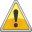 Pour les déclarations de remise en état des vignes (degré 1,2,...) ou des dommages au sol, ne déclarer que la surface sinistrée (et non pas la surface de la parcelle).	Pour les remises en état des vignes et les dommages au sol, le temps de travail et le coût d’utilisation du matériel est inclus dans le montant forfaitaire applicable. Il est donc inutile de déclarer en plus des heures de temps de travail ou des heures d’utilisation de matériel. Elle vise à recenser et à évaluer l'ensemble des dommages (nombre de producteurs concernés, type de dégâts, importance globale des dommages) pour le dossier de demande de reconnaissance qui sera déposé auprès du Comité National de Gestion des Risques en Agriculture.Elle ne préjuge pas de la suite donnée en matière d'indemnisation individuelle. En cas de reconnaissance de ce sinistre par arrêté ministériel, un dossier officiel d'indemnisation sera à déposer ultérieurement.La remise en état des fonds agricoles endommagés suite aux crues peut être effectuée sans attendre la reconnaissance de ce sinistre en tant que calamité agricole. En prévision du futur dossier d'indemnisation, il est conseillé aux agriculteurs concernés de prendre des photos, de noter les temps passés à la remise en état et les surfaces sinistrées.A RENVOYER avant le lundi 10 février 2020 par courrier ou mail à :Tableau 1Tableau 1Tableau 1Tableau 1Tableau 1Tableau 1Tableau 1Tableau 1Tableau 1Tableau 1Tableau 1Tableau 1Tableau 1Tableau 1Tableau 1Tableau 1Tableau 1Tableau 1CommuneCommuneCommuneChemins (ml)Chemins (ml)Talus (m3)Terre(m3)Buses(ml)Digue (m2)Digue (m2)Pelle hydraulique(heure)Tracto-pelle (heure)Camion(journée)Tracteur (heure)Bulldozer(heure)Travail exploitant (heure)Travail exploitant (heure)Travail exploitant (heure)Tableau 2 (voir  notice en page 3)Tableau 2 (voir  notice en page 3)Tableau 2 (voir  notice en page 3)Tableau 2 (voir  notice en page 3)Tableau 2 (voir  notice en page 3)Tableau 2 (voir  notice en page 3)Tableau 2 (voir  notice en page 3)Tableau 2 (voir  notice en page 3)Tableau 2 (voir  notice en page 3)Tableau 2 (voir  notice en page 3)Tableau 2 (voir  notice en page 3)Tableau 2 (voir  notice en page 3)Tableau 2 (voir  notice en page 3)Tableau 2 (voir  notice en page 3)Tableau 2 (voir  notice en page 3)Tableau 2 (voir  notice en page 3)CommuneRemise en état vigneDegré 1(ha, a, ca)Remise en état vigneDegré 1(ha, a, ca)Remise en état vigneDegré 2(ha, a, ca)Remise en état vigneDegré 2(ha, a, ca)Remise en état vigneDegré 3(ha, a, ca)Remise en état vigneDegré 4(ha, a, ca)Remise en état vigneDegré 4(ha, a, ca)Remise en état vigneDegré 5(ha, a, ca)Remise en état vigneDegré 5(ha, a, ca)Dommages aux sols Degré 1(ha, a, ca)Dommages aux sols Degré 2(ha, a, ca)Dommages aux sols Degré 3(ha, a, ca)Dommages aux sols Degré 4(ha, a, ca)Dommages aux sols Degré 4(ha, a, ca)Tableau 3Tableau 3Tableau 3Tableau 3Tableau 3CommuneNature de la perteSurface (ha, a, ca)NombreObservationsDDTM de l’AudeService économie agricole105 Bd Barbès – CS 40001 - 11838 CARCASSONNE CEDEXddtm-seadr-psea@aude.gouv.frContacts :04-68-71-76-40  ou 04-68-10-31-16  mail : ddtm-seadr-psea@aude.gouv.fr